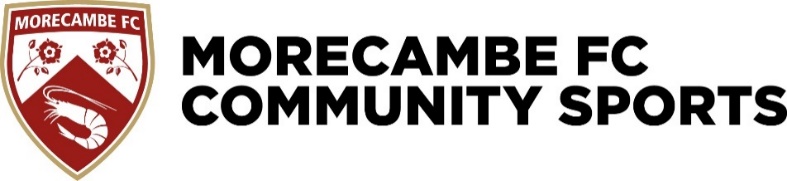 Join Our TeamDo you have a passion for improving the lives of young people?We have an exciting opportunity for Divert Coach on a fixed term contract until 31st March 2025Job purpose:Utilising the power of Morecambe FC and sport to provide an exceptional service to improve the lives of individuals & their family network. Our provision is centred around Social Inclusion, Education and Wellbeing. These services connect people from all walks of life, supporting them to achieve their goals and make positive changes, to create a safer, stronger and more resilient community.Divert is an intervention style programme that aims to reduce reoffending, by establishing positive relationships with young people. The programme is delivered within police custody suites & in the community to divert people aged 10 to 25 away from crime.Working as part of the Lancashire Violence Reduction Network (VRN), specialist Divert Coaches from community clubs will engage young children & adults during their detention in police custody. The Divert Coach creates and leads a development plan to assist the client in fulfilling their own goals relating to personal development, education, training and employment whilst also engaging in social & physical activities.Benefits:
Successful applicants will receive full Morecambe FC kit28 days’ holiday which includes the 8 normal public/bank holidays in England & Wales.Tickets for matchesCPD opportunitiesYour birthday off !Are You Eligible:To be considered for this role, candidates must have: -Experience of working with young people at risk of offendingKnowledge and understanding of safeguarding children and vu8lnerable adultsFull UK driving licence and access to transport To be able to work evenings, weekends, including match days, and bank holidays to meet the needs of the charityHow To Apply:Please send your completed application form, equality monitoring form and covering letter to janetpreston@mfccommunitysports.comSupporting documents:Job descriptionApplication formEqual opportunities monitoring formClosing date for applications – 24th June 2022Equality StatementMorecambe FC Community Sports is an equal opportunities employer. We welcome applications from all candidates regardless of age, race, disability, gender reassignment, pregnancy and maternity, sexual orientation, marriage and civil partnership, sex and religion or belief.Safeguarding StatementMorecambe FC Community Sports is fully committed to safeguarding children and adults at risk across our Club. As such, we adhere to safe recruitment processes and this role requires a satisfactory enhanced disclosure via the Disclosure & Barring Service.